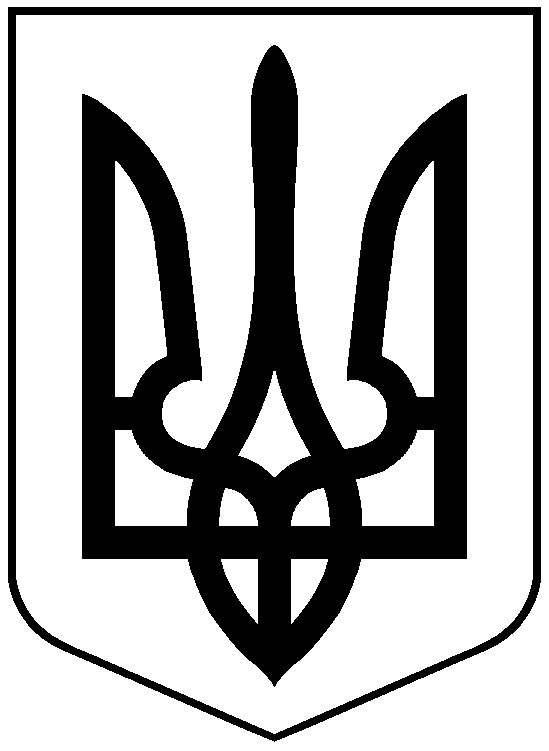 УКРАЇНАМАЛИНСЬКА МІСЬКА РАДАЖИТОМИРСЬКОЇ ОБЛАСТІРОЗПОРЯДЖЕННЯ МІСЬКОГО ГОЛОВИвід  05.02.2019  №  32 Про виділення матеріальної допомогисім’ї загиблого воїна-афганця У зв’язку з вшануванням воїнів, загиблих під час ведення бойових дій            в Афганістані в період з 1979 по 1989 роки, з нагоди Дня вшанування учасників бойових дій на території інших державі і 30-ї річниці виведення радянських військ із Республіки Афганістан, згідно міської  Програми соціального захисту окремих категорій громадян «Турбота» на 2018-2020 роки :1. Виділити матеріальну допомогу матері загиблого воїна-афганця Мирутенка Віктора Володимировича - Мирутенко Галині Антонівні, яка проживає за адресою м.Малин, вул.Грищенка,15 у сумі 500,00 (п’ятсот) грн.     2. Фінансовому управлінню виконавчого комітету міської ради (Борисенко Т.А.)  виділити кошти у сумі 500,00 (п’ятсот)грн. по КПКВК 0813242 «Інші заходи у сфері соціального захисту і соціального забезпечення» згідно бюджетних призначень на виплату матеріальної допомоги.3. Управлінню праці та соціального захисту населення виконавчого комітету Малинської міської ради (Недогарок С.І.) забезпечити виплату матеріальної допомоги.         4.  Контроль за виконанням даного розпорядження покласти на керуючу справами виконавчого комітету Сивко С.І.      Міський голова                                                                                О.Г.ШостакПроект погоджено:Розробник:____________  Недогарок С.І.05.02.2019Сивко С.І.05.02.2019Парфіненко М.М.05.02.2019Отюсько О.В.05.02.2019Борисенко Т.А.